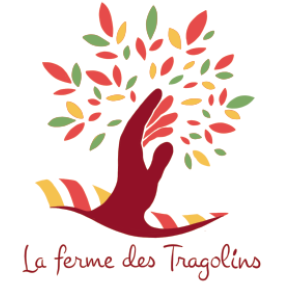 L’adhérent souscrit un contrat d’engagement pour les produits qu’il choisit ci-dessous.Par ce contrat je manifeste ma solidarité avec Pascaline et Jean-Rémi, La Ferme des Tragolins, qui s’engagent  à produire dans le respect de la charte des AMAP, à expliquer leurs méthodes de production en AB et à porter les colis sur les lieux de distribution.Méthode de productionNotre ferme en polyculture élevage a pour objectif de trouver l’équilibre entre les productions animales et végétales. Nous élevons en agriculture biologique une vingtaine de vaches Aubrac et Ferrandaise  (races rustiques). Nos animaux sont nourris à l’herbe et au foin, ponctuellement complétés avec des céréales produites sur la ferme et du son, issu de la mouture de notre blé.Composition des colisLes colis seront composés d’environ de 50% de morceau à griller et 50% de morceaux à cuisiner. Les poids et la composition indiqués sont donnés à titre d’exemple et peuvent varier selon la découpe.Prix de la viandeViande de bœuf……………………………………14€ le kgViande de veau…………………………………….16€ le kgPrix du colisLe prix du colis est fonction de son poids (entre 2.800 Kg et 3.200 kg pour les colis de 3kg et entre 4.800 kg et  5.200 kg pour les colis de 5 kg). Par exemple pour un colis de bœuf de 5 kg, le prix sera compris entre 67.20€ et 72.80€.Steaks hachésNous proposons des colis de 3kg de steaks hachés surgelés (25 pièces de 120g, à 15% de M.G.), à 13,50€/kg. Afin de respecter la réglementation liée à la chaîne du froid, ils seront impérativement à venir chercher à la ferme (741 chemin des Cerfonneries – 42460 Boyer), si possible le samedi 6 Novembre.
Contrat d’engagementL’adhérent peut choisir une ou plusieurs dates et varier les formats de colis. Le présent contrat doit être dûment rempli et doit être renvoyé par mail ou remis en main propre aux producteurs.Conditions de règlementLe paiement se fait à la livraison en fonction du poids du colis.Nous acceptons les règlements par chèque ou espèce.Dates, lieu et horaires de distribution Les distributions ont lieu à la MJC de Charlieu, rue du Pont de Pierre, 42190 Charlieu.Elles se déroulent le vendredi soir aux dates indiquées dans le tableau ci-dessous.Votre commandeIndiquer le nombre de colis, le format du colis, à la ou les dates où vous souhaitez un colis :Chaque adhérent s’engage à respecter le présent contrat, les statuts et le règlement intérieur de l’AMAP.Réalisé à :                                                                           Le :Signature de l’adhérentAMAP de CharlieuCONTRAT VIANDEAgriculture biologique certifiée par ECOCERT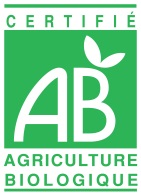 BŒUF par 5 kg14€/kgRosbeefRumsteack, bavette, faux-filet, basse côtesSteak  (beefs et hachés assaisonnés)Braisé ou BourguignonPot au feu0.700 kg0.900 kg1.200 kg1.100 kg1.100 kgBŒUF par 3 kg14€/kgEntrecôte, Faux FiletBeef (beefs et hachés assaisonnés)BourguignonPot au feu0.600 kg0.800 kg0.750 kg0.850 kgVEAU par 5 kg16€/kgRôti NoixRôti épaule, bas carréCôte(s)EscalopesBlanquetteTendrons et Osso Buco1 kg0.800 kg0.400 kg0.700 kg1.100 kg1 kgVEAU 3 kg16€/kgRôti épaules ou bas carréEscalopesCôte(s)Blanquette0.800 kg0.700 kg0.400 kg1.100 kgDatesBŒUF
vendredi 10/09VEAU
vendredi 08/10Steak haché
samedi 06/11BŒUF
vendredi 10/12VEAU
vendredi 17/12Exemple :1x3kg ou 1x5kg